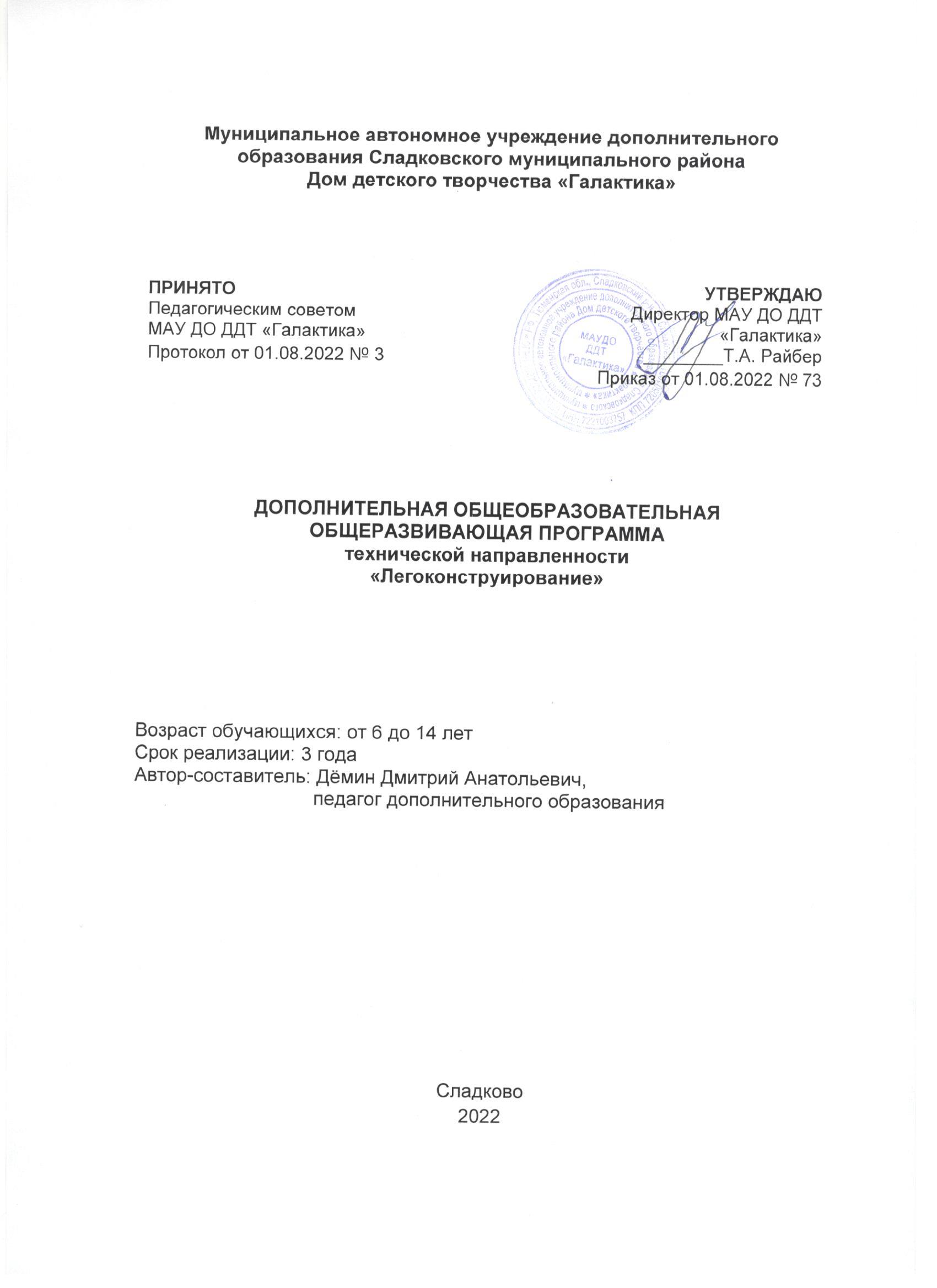 ПАСПОРТ ПРОГРАММЫПояснительная запискаДополнительная общеобразовательная общеразвивающая программа (направленность) «Легоконструирование» (далее – программа) разработана согласно требованиям следующих нормативных документов:- Федеральный закон Российской федерацииот 29.12.2012 №273-ФЗ «Об образовании в Российской Федерации» (с изменениями от 1 сентября 2020 года №304-ФЗ «О внесении изменений в Федеральный закон «Об образовании в Российской Федерации» по вопросам воспитания обучающихся»);- Санитарные правила СП 2.4.3648-20 «Санитарно-эпидемиологические требования к организациям воспитания и обучения, отдыха и оздоровления детей и молодежи» утвержденными 28.09.2020 №28  (регистрационный номер 61573 от 18.12.2020);- Приказ Министерства просвещения РФ от 09.11.2018 №196 «Об утверждении порядка организации и осуществления образовательной деятельности по дополнительным общеобразовательным программам» (с изменениями на 30 сентября 2020 года);- Национальный проект «Образование» (утвержденный Президиумом Совета  при Президенте РФ по стратегическому развитию и национальным проектам (протокол от 24.12.2018 №16);- Целевая модель развития региональной системы дополнительного образования детей (приказ Министерства просвещения РФ от 3 сентября 2019 года №467);- Федеральные проекты «Успех каждого ребенка», «Цифровая образовательная среда», «Патриотическое воспитание» и др.;- Распоряжение Правительства РФ от 31.03.2022 №678-р «Об утверждении Концепции развития дополнительного образования детей до 2030 года и плана мероприятий по ее реализации»Направленность: техническая.Уровень освоения: общий.Форма получения образования: МАУ ДО ДДТ «Галактика» является организацией-участником в реализации части образовательной программы МАОУ Сладковская СОШ. Образовательный процесс по программе организуется  совместно с базовой организацией с использованием сетевой формы.Актуальность программы развития этой темы заключается в том, что в настоящий момент в России развиваются нано технологии, электроника, механика и программирование. Т.е. созревает благодатная почва для развития компьютерных технологий и робототехники.В педагогической целесообразности этой темы не приходиться сомневаться, т.к. воспитанники научатся объединять реальный мир с виртуальным, в процессе конструирования, проектирования и программирования, кроме этого воспитанники получат дополнительные знания в области физики, механики, электроники и информатики.Воспитательная работа является важнейшей составной частью образовательного процесса. Она осуществляется в учебное и внеучебное время, и обеспечивает развитие духовных, нравственных, общекультурных, гражданских и профессиональных качеств личности. Необходимость развития у обучающихся социально значимых и профессионально важных качеств, воспитания высоконравственной, духовно развитой и здоровой личности, способной к профессиональной деятельности и моральной ответственности за принимаемые решения, является важнейшей государственной задачей в сфере образования. Реализовываться воспитательная работа будет в виде бесед с детьми и родителями, совместными проектами, классными часами, викторинами. Адресат программыПрограмма ориентирована на детей от 6 до 10 лет Условиями отбора детей в объединение является желание заниматься деятельностью, связанной с робототехникой и конструированием. Программа учитывает психофизические и возрастные особенности учащихся В процессе учебной деятельности обучающийся не только усваивает знания, умения и навыки, но и учится ставить перед собой учебные задачи (цели), находить способы усвоения и применения знаний, контролировать и оценивать свои действия.Объем и срок реализации программыПрограмма рассчитана на 1 год. Общее количество учебных часов на весь период обучения – 144 ч.Цель и задачи программыЦель: - ознакомление с основами начального технического конструирования, моделирования и программирования;Задачи:Обучающие:- ознакомление с комплектом LEGO WeDo, Mindstorms ;- получение навыков работы с датчиками и двигателями комплекта;- получение навыков программирования;- развитие навыков решения базовых задач робототехники.Развивающие:- развитие конструкторских навыков;- развитие логического мышления;- развитие пространственного воображения.Воспитательные:- воспитание у детей интереса к техническим видам творчества;- развитие коммуникативной компетенции: навыков сотрудничества в коллективе, малой группе (в паре), участия в беседе, обсуждении;-развитие социально-трудовой компетенции: воспитание трудолюбия, самостоятельности, умения доводить начатое дело до конца;- формирование и развитие информационной компетенции: навыков работы с различными источниками информации, умения самостоятельно искать, извлекать и отбирать необходимую для решения учебных задач информацию.Планируемые результатыОбучающие:- ознакомились с комплектом LEGO WeDo, \;- получили навыки работы с датчиками и двигателями комплекта;- получили навыки программирования;- развили навыки решения базовых задач робототехники.Развивающие:- развили констурукторские навыки;- развили логическое мышление;- развили пространственное воображение.Воспитательные:- воспитали у детей интерес к техническим видам творчества;- развили коммуникативную компетенцию: навыки сотрудничества в коллективе, малой группе (в паре), участия в беседе, обсуждении;-развили социально-трудовую компетенцию: воспитали трудолюбие, самостоятельность, умение доводить начатое дело до конца;- Сформировалась и развилась информационная компетенция: навык работы с различными источниками информации, умения самостоятельно искать, извлекать и отбирать необходимую для решения учебных задач информацию.Условия реализации- количество детей в группе – от 10, но не более 15 человек (в соответствии с локальным нормативным актом учреждения)- групповые занятия проводятся при очной форме обучения: в учебном кабинете,При очной форме обучения с применением дистанционных технологий:  электронные почты, сот сети Instagram, ВKонтакте и другие.Организация образовательного процесса рассчитана с учетом СанПиН2.4.3648-20. Продолжительность учебного занятия группы дошкольного возраста составляет 2часа 2 раза в неделю;  группа 1 класс составляет 2 часа 3 раза в неделю; группа 2 класса 1 час 2раза в неделю.Форма обучения: очная, очная с применением дистанционных технологий.Допускается сочетание очной формы обучения и очнойформы обучения с применением дистанционных технологий. Очная форма обучения с применением дистанционных технологий допускается в период возникновения ситуаций, связанных с необходимостью проведения учебных занятий с применением дистанционных образовательных технологий (неблагоприятная санитарно-эпидемиологическая обстановка и т.п.). - формы проведения занятий при очной форме обучения: дискуссия, игры, беседы и т.д.при очной  формы обучения с применение дистанционных технологий:самостоятельная работа и д.р.  В рамках программы используются разные формы дистанционной работ, чередуются разные виды деятельности виртуальная экскурсия, видеоконференция, онлайн-викторина, виртуальная выставка, самостоятельная работа и др.Количество аудиторных занятий составляет 288 часов, внеаудиторных (самостоятельных) –нет.Используемые педагогические технологии игровые –зависит от обучающих задач, требующих своего разрешения, но должен выступать средством удовлетворения интересов и потребностей детей (дети, проявляют интерес к игре, активно действуют и получают результат, завуалированный игровой задачей - происходит естественная подмена мотивов с учебных на игровые);технология группового и коллективного взаимодействия- позволяет отрабатывать технику и тактику поведения в роли участников дорожного движения в группах от двух и более человек; способствует формированию у детей способности работать и решать учебные задачи сообща.технология личностно-ориентированного взаимодействия – создаются условия для максимального влияния образовательного процесса на развитие индивидуальности ребенка; содей​ствие в развитии творческих способностей, овладении уме​униями и навыками самопознания).технология разноуровневого обучения – дает возможность каждому обучающемуся овладевать учебным материалом в зависимости от способностей и индивидуальных особенностей личности.технологии проектной деятельности - развитие и обогащение социально-личностного опыта посредством включения детей в сферу межличностного взаимодействия.дистанционные образовательные технологии– используется в форме проведений занятий с применением цифровых ресурсов и платформ (сайт детского сада, Mail.ru, Skype).здоровьесберегающие –на занятиях проводятся практические упражнения и физкультминутки, направленные на сохранение, поддержание и обогащение здоровья обучающихся.Учебный план на 1 год обучения (1класс )Учебный планКалендарный учебный график реализации дополнительной общеобразовательной общеразвивающей программы «Легоконструирование»МАУ ДО ДДТ «Галактика» дополнительные общеобразовательные общеразвивающие программы реализует в течение всего календарного года, включая каникулярное время.Рабочая программа 1 года обучения (1 класс)Программа «Легоконструирование» соответствует требованиям ФГОС. ЛЕГО – универсальный продукт и перспектива его применения безгранична. ЛЕГО-конструирование – это современное средство обучения детей. Использование ЛЕГО-конструкторов в дополнительном образовании повышает мотивацию обучающихся к обучению, т.к. при этом требуются знания практически из всех учебных дисциплин от искусств и истории до математики и естественных наук. Разнообразие конструкторов ЛЕГО позволяет заниматься с обучающимися разного возраста и по разным направлениям.Цель и задачи рабочей программы 1 года обучения (1 класс)Цель:  формирование интереса к техническим видам творчества, развитие конструктивного мышления средствами робототехники. Задачи:Обучающие:- ознакомление с комплектом LEGO education «WeDo»1.0 ;- получение навыков работы с датчиками и двигателями комплекта;- получение навыков программирования;- развитие навыков решения базовых задач робототехники.Развивающие:- развитие конструкторских навыков;- развитие логического мышления;- развитие пространственного воображения.Воспитательные:- воспитание у детей интереса к техническим видам творчества;- развитие коммуникативной компетенции: навыков сотрудничества в коллективе, малой группе (в паре), участия в беседе, обсуждении;-развитие социально-трудовой компетенции: воспитание трудолюбия, самостоятельности, умения доводить начатое дело до конца;- формирование и развитие информационной компетенции: навыков работы с различными источниками информации, умения самостоятельно искать, извлекать и отбирать необходимую для решения учебных задач информацию. Планируемые результаты:По окончанию программы дети должны:Обучающие:- ознакомятся с комплектом LEGO education «WeDo»1.0 ;- получат навыки работы с датчиками и двигателями комплекта;- получат навыки программирования;- разовьют навыки решения базовых задач робототехники.Развивающие:- разовьют констурукторские навыки;- разовьют логическое мышление;- разовьют пространственное воображение.Воспитательные:- воспитали у детей интерес к техническим видам творчества;- развили коммуникативную компетенцию: навыки сотрудничества в коллективе, малой группе (в паре), участия в беседе, обсуждении;-развили социально-трудовую компетенцию: воспитали трудолюбие, самостоятельность, умение доводить начатое дело до конца;- Сформировалась и развилась информационная компетенция: навык работы с различными источниками информации, умения самостоятельно искать, извлекать и отбирать необходимую для решения учебных задач информацию.Календарно-тематическое планированиена 1 год обучения (1 класс)Содержание программы 1 года обучения (1 класс)Раздел «Вводные занятия. Мир робототехники»Теория. Робототехника – что это такое. История робототехники. Техника безопасности при проведении занятий по робототехнике. Порядок проведения занятий. Порядок на рабочем месте, в наборе, в тетради. История происхождения конструктора LEGO. Виды деталей. Виды креплений. Взаимозамещение деталей. Практика. Изучение состава набора конструктора и работа с ним – выполнение практических заданий. Диагностика.Раздел «Самостоятельное проектирование моделей по образцу. Воплощение фантазий»Теория: Знакомство с образцами моделей, знакомство с правилами сборки.Практика: Конструирование моделей по образцу и на свободную тему. Знакомство с конструктором Лего Веду, основными деталями и принципами крепления. Создание простейших механизмов, описание их назначения и принципов работы.Оценочные и методические материалыТекущий контроль осуществляется в течение всего учебного года по итогам изучения раздела. Педагог дополнительного образования (тренер-преподаватель) осуществляет качественную оценку результатов обучения по 4-бальной системе.Формы текущего контроля: Обсуждение работы,  тестирование. Промежуточная (годовая) аттестация проводится один раз в году в конце учебного года, осуществляется в форме тестирования. Приложение 1.Формы фиксации результатов- журнал посещаемости;- протокол промежуточной (годовой) аттестации обучающихся по дополнительной общеразвивающей программеМетодические материалыДидактические средства:Конструкторы Lego Mindstorms NXT 2.0;компьютер, проектор, интерактивная доска; таблицы с образцами, поля, журналы и книги, инструкционные карты, шаблоны, и другой материал, подходящий для создания проектов.Для реализации данной программы дистанционно необходим компьютер, колонки, камераИнтернет-ресурсы:http://education.lego.com/ruru/preschool-and-school/upper-primaryhttp://lyceum29.moy.su/files2/documenti/16-17/asasda.pdfСписок литературы:1. LEGO Educational. Поддержка, методические рекомендации, новости и информация, обучение. [Оn-line] Метод доступа: http://education.lego.com/ruru/preschool-and-school/upper-primary 2. Бабич А.В., Баранов А.Г., Калабин И.В. и др. Промышленная робототехника: Под редакцией Шифрина Я.А. – М.: Машиностроение, 2002 3. Бедфорд А. Большая книга LEGO. Переводчик: Игорь Лейко. Издательство: Манн, Иванов и Фербер. ISBN 978-5-91657-847-8; 2013 г. – 256 с. 4. Государственная программа Российской Федерации «Развитие образования» на 2013- 2020 годы, утвержденная распоряжением Правительства Российской Федерации от 22 ноября 2012 г. № 2148-р и др. 5. Злаказов А. С., Горшков Г. А., Шевалдина С. Г. Уроки Легоконструирования в школе.- М.: БИНОМ. Лаборатория знаний, 2011. 6. Книга для учителя «Первые конструкции» под ред. С.Тракуевой. Институт Новых Технологий. 7. Комарова Л. Г. «Строим из LEGO» (моделирование логических отношений и объектов реального мира средствами конструктора LEGO). — М.; «ЛИНКА — ПРЕСС», 2001. 8. Лусс Т.В. «Формирование навыков конструктивно-игровой деятельности у детей с помощью Лего», М.Владос 2003 г. 9. Методические рекомендации «О формировании учебных планов общеобразовательных организаций Томской области на 2014-2015 учебный год, реализующих ФГОС начального общего образования» (письмо ДОО ТО от 10.04.2014 № 1557/10-8). 10. Методические рекомендации «Об организации внеурочной деятельности в образовательных учреждениях, реализующих образовательные программы начального общего образования» (письмо Минобрнауки РФ от 12.05.2011 № 03-296) 11. Методические рекомендации «Об организации внеурочной деятельности в образовательных учреждениях Томской области» (письмо ДОО ТО от 11.06.2013 № 1777/01-08). 12. Национальная доктрина образования Российской Федерации до 2021 года. 13. Национальная образовательная инициатива «Наша новая школа», утвержденная президентом Российской Федерации 04 февраля 2010 г. Пр-271. [Оnline] Метод доступа: http://минобрнауки.рф/документы/1450. 14. Новикова В.П., Тихонова Л.И. «Лего-мозаика в играх и на занятиях». Изд-во «Мозаика-синтез» 2005 г. 15. ПервоРобот LEGO® WeDo™. Книга для учителя. – LEGO; 2009 г. – 177 с.РАБОЧАЯ ПРОГРАММА ВОСПИТАНИЯВоспитание – деятельность, направленная на развитие личности, создание условий для самоопределения и социализации обучающихся на основе социокультурных, духовно-нравственных ценностей и принятых в российском обществе правил и норм поведения в интересах человека, семьи, общества и государства, формирование у обучающихся чувств патриотизма, гражданственности, уважения к памяти защитников Отечества и подвигам Героев Отечества, закону и правопорядку, человеку труда и старшему поколению, взаимного уважения, бережного отношения к культурному наследию и традициям многонационального народа Российской Федерации, природе и окружающей среде (Федеральный закон № 304-ФЗ от 31.07.2020 «Об образовании в Российской Федерации») Цель и особенности организуемого воспитательного процесса: - воспитание инициативной личности с активной жизненной позицией, с развитыми интеллектуальными способностями, творческим отношением к миру, чувством личной ответственности, способной к преобразовательной продуктивной деятельности, саморазвитию, ориентированной на сохранение ценностей общечеловеческой и национальной культуры. Данная цель ориентирует педагога, в первую очередь, на обеспечение позитивной динамики развития личности ребенка. Сотрудничество, партнерские отношения педагога и обучающегося, сочетание усилий педагога по развитию личности ребенка и усилий самого ребенка по своему саморазвитию – всё это является важным фактором успеха в достижении поставленной цели. Формы и содержание деятельности 1) коллективные формы воспитательной работы: тематические концерты, спектакли, ярмарки, праздники, фестивали, акции, флэшмобы, батлы. 2) групповые формы: а) досуговые, развлекательные мероприятия: тематические вечера, вечёрки, посиделки (отличительная черта - камерность и общность интересов участников); проведение игровых программ: конкурсов, квестов, квизов, интеллектуальных игр; в) проведение информационно-просветительских мероприятий познавательного характера: выставок, экскурсий, мастер-классов; 3) индивидуальные формы: беседы, консультации, наставничество, тьюторство. Работа с детским коллективом предполагает: • инициирование, мотивацию и поддержку участия детского объединения в общих ключевых делах, осуществление педагогического сопровождения и оказание необходимой помощи детям в их подготовке, проведении и анализе; • педагогическое сопровождение ученического самоуправления, детской социальной активности; • организацию и проведение совместных дел с обучающимися объединения, их родителей, позволяющие: вовлечь в них детей с самыми разными потребностями и тем самым дать им возможность самореализоваться в них; установить и упрочить доверительные отношения с учащимися объединения, стать для них значимым взрослым, задающим образцы поведения в обществе; • сплочение коллектива детского объединения через − игры на сплочение и командообразование, развитие самоуправленческих начал и организаторских, лидерских качеств, умений и навыков; − походы и экскурсии, организуемые педагогами совместно с родителями; − празднование в объединении дней рождения детей, включающее в себя подготовленные микрогруппами поздравления, сюрпризы, творческие подарки и розыгрыши и т.д.; − регулярные творческие дела внутри объединения (выставки, праздники, концерты, спектакли, конкурсы), дающие каждому обучающемуся возможность рефлексии собственного участия в жизни коллектива; • мотивацию исполнения существующих и выработку совместно с обучающимися новых традиций и законов объединения, помогающих детям освоить нормы и правила общения.Планируемые результаты и формы их проявления - формирование воспитательного пространства;- становление и развитие ученического самоуправления;- усиление межведомственного взаимодействия в вопросах воспитания;- усиление роли семьи в воспитании детей;- рост количества родителей, активно участвующих в организации, управлении и развитии образовательного процесса;- повышение уровня удовлетворенности обучающихся и родителей качеством образовательных услуг, жизнедеятельностью образовательной организации;- рост охвата учащихся услугами дополнительного образования и внеурочной деятельностью.Календарный план воспитательной работыПриложение 1	Тест по легоконструированию 1) Что такое робототехника?

2) Впишите полное называется набора, с которым мы работаем. Можно на русском;

3) Сколько двигателей входит в набор;

4) Перечислите все датчики, которые входят в наш набор. Укажите их количество.

5) Правда ли то, что в наш набор входит 3 датчика касания?

6) Можно ли запрограммировать робота без использования компьютера?

7) Какие батареи и сколько используется в каждом роботе?

8) Можно ли включенный двигатель трогать руками и мешать ему вращаться?

9) Известно, что из набора можно собрать несколько роботов. Чем собранные роботы будут отличаются друг от друга?

10) Есть ли в роботе самый важный блок? Если да, то назовите его и напишите зачем он нужен?Название программыЛегоконструированиеНаправленность программыТехническаяТип программыМодифицированнаяФорма обученияОчная с применением дистанционных технологийМуниципальное образованиеМАУ ДО ДДТ «Галактика»Тип местностиСельская Вид деятельностиТехническаяАвтор-составительДёмин Дмитрий Анатольевич Аннотация программыОбразовательная программа по робототехнике «ЛЕГОКОНСТРУИРОВАНИЕ» это один из интереснейших способов изучения компьютерных технологий и программирования. Во время занятий воспитанники научаться проектировать, создавать и программировать роботов. Командная работа над практическими заданиями способствует глубокому изучению составляющих современных роботов, а визуальная программная среда позволит легко и эффективно изучить алгоритмизацию и программирование.Цельознакомление с основами начального технического конструирования, моделирования и программирования;ЗадачиОбучающие:- ознакомление с комплектом LEGO ; - получение навыков работы с датчиками и двигателями комплекта; - получение навыков программирования; - развитие навыков решения базовых задач робототехники. Развивающие: - развитие конструкторских навыков; - развитие логического мышления; - развитие пространственного воображения. Воспитательные: - воспитание у детей интереса к техническим видам творчества; - развитие коммуникативной компетенции: навыков сотрудничества в коллективе, малой группе (в паре), участия в беседе, обсуждении; -развитие социально-трудовой компетенции: воспитание трудолюбия, самостоятельности, умения доводить начатое дело до конца; - формирование и развитие информационной компетенции: навыков работы с различными источниками информации, умения самостоятельно искать, извлекать и отбирать необходимую для решения учебных задач информацию.Краткое содержаниеНа занятиях по Робототехнике осуществляется работа с образовательными конструкторами серии LEGO WeDo, Mindstorms. Для создания программы, по которой будет действовать модель, используется специальный язык программирования RoboLab. Проектирование и создание 3D инструкций по сборке моделей.Возрастная категория детей, определяемая минимальным и максимальным возрастом лиц, которые могут быть зачислены на обучение по обрзовтельной программе6-10 летКатегория состояния здоровья детей, которые могут быть зачислены на обучение по образовательной программе (ОВЗ/без ОВЗ)Без ОВЗПериод реализации программы2022-2023гг.Продолжительность реализации программы в часах144 часаСведения о квалификации педагога- Число детей, обучающихся в группе15 Справка о состоянии здоровьяНе требуется Место реализации программыМАУ ДО ДДТ «Галактика»№п/пРазделТрадиционное очное обучениеТрадиционное очное обучениеТрадиционное очное обучениеФормы контроляОбучение с применением дистанционных технологийОбучение с применением дистанционных технологийОбучение с применением дистанционных технологийФормы контроля№п/пРазделКоличество академических часовКоличество академических часовКоличество академических часовФормы контроляКоличество академических часовКоличество академических часовКоличество академических часовФормы контроля№п/пРазделВсегоТеорияПрактикаФормы контроляВсегоТеорияПрактикаФормы контроля1.Раздел I. «Вводные занятия. Мир робототехники»641054Опрос, индивидуальный опрос, практическая работа32527Онлайн опрос, практическая работа2.Раздел II. «Самостоятельное проектирование моделей по образцу. Воплощение фантазий»76274Опрос Практическая работа38137Онлайн-выставка, практическая работаПромежуточная (годовая) аттестация.404Участие в зачетном соревнованииУчастие в зачетном соревнованииИТОГО7266672666Год обучения Срок обученияКоличество занятий /часов в неделюКоличество учебных недельВсего часов в год1 год С 15.09.2021 по 31.05.20222 раза в неделю По 2 часа36144№п/пРаздел, тема занятияКол-во часовКол-во часовФормазанятия (для очной формы обучения/заочной формы обучения)Дата№п/пРаздел, тема занятияФормазанятия (для очной формы обучения/заочной формы обучения)Дата№п/пРаздел, тема занятиятеорияпрактикаФормазанятия (для очной формы обучения/заочной формы обучения)ДатаРаздел I. «Вводные занятия. Мир робототехники»Раздел I. «Вводные занятия. Мир робототехники»Раздел I. «Вводные занятия. Мир робототехники»Раздел I. «Вводные занятия. Мир робототехники»Раздел I. «Вводные занятия. Мир робототехники»Раздел I. «Вводные занятия. Мир робототехники». Знакомство. Правила техники безопасности. Что такое робот? Идея создания роботов. Возникновение и развитие робототехники.20презентацияЗнакомство. Правила техники безопасности. Что такое робот? Идея создания роботов. Возникновение и развитие робототехники.20Занятие-игра. Беседа.Виды современных роботов. Информация, информатика, робототехника, автоматы. (возможна заочная форма обучения)20Лабораторная работа. Беседа. Презентация. Онлайн-занятиеВиды современных роботов. Информация, информатика, робототехника, автоматы.20Лабораторная работа. Беседа.Знакомство с условными обозначениями графических изображений. Конструкции: понятие, элементы. Основные свойства конструкции (возможна заочная форма обучения)20Лабораторная работа. Беседа. Презентация. Онлайн-занятиеЗнакомство с условными обозначениями графических изображений. Конструкции: понятие, элементы. Основные свойства конструкции (возможна заочная форма обучения)02Лабораторная работа. Беседа. Презентация. Онлайн-занятиеГотовые схемы-шаблоны сборки конструкций02Лабораторная работа. Беседа.Готовые схемы-шаблоны сборки конструкций02Лабораторная работа. Беседа.Знакомство с конструктором ЛЕГО-WEDO 1.002Лабораторная работа. Беседа.Знакомство с конструктором ЛЕГО-WEDO 1.002Лабораторная работа. Беседа.Путешествие по ЛЕГО-стране. Исследователи цвета.02Лабораторная работа. Беседа.Путешествие по ЛЕГО-стране. Исследователи цвета. (возможна заочная форма обучения)02Лабораторная работа. Беседа. Презентация. Онлайн-занятиеИсследование «кирпичиков» конструктора и видов их соединения (возможна заочная форма обучения)02Лабораторная работа. Беседа. Презентация. Онлайн-занятиеИсследование «кирпичиков» конструктора и видов их соединения02Лабораторная работа. Беседа. презентация.Мотор и ось02Лабораторная работа. Беседа. презентация.Мотор и ось (возможна заочная форма обучения)02Лабораторная работа. Беседа. Презентация. Онлайн-занятиеROBO-конструирование02Лабораторная работа. Беседа. Презентация.ROBO-конструирование02Лабораторная работа. Беседа. Творческая работа. презентация.Зубчатые колёса02Лабораторная работа. Беседа.Зубчатые колёса02Лабораторная работа. Беседа. Презентация.Понижающая зубчатая передача. Повышающая зубчатая передача02Лабораторная работа. Беседа.Понижающая зубчатая передача. Повышающая зубчатая передача (возможна заочная форма обучения)02Лабораторная работа. Беседа. /онлайн презентацияУправление датчиками и моторами при помощи программного обеспечения WeDo (возможна заочная форма обучения)02Лабораторная работа. Беседа. беседа/онлайн презентацияУправление датчиками и моторами при помощи программного обеспечения WeDo (возможна заочная форма обучения)02Лабораторная работа. Беседа. беседа/онлайн презентацияПерекрёстная и ременная передача. Снижение и увеличение скорости02Лабораторная работа. Беседа.Перекрёстная и ременная передача. Снижение и увеличение скорости02Лабораторная работа. Беседа.Червячная зубчатая передача. Кулачок и рычаг02Лабораторная работа. Беседа.Червячная зубчатая передача. Кулачок и рычаг (возможна заочная форма обучения)02Лабораторная работа. Беседа. Презентация. Презентация. Онлайн-занятиеБлоки « Цикл», «Прибавить к Экрану» и « Вычесть из Экрана»02Лабораторная работа. Беседа. Презентация.Блоки « Цикл», «Прибавить к Экрану» и « Вычесть из Экрана»02Лабораторная работа. Беседа.Блок «Начать при получении письма»02Лабораторная работа. Беседа.За Блок «Начать при получении письма»02Лабораторная работа. Беседа. Презентация.Раздел II. «Самостоятельное проектирование моделей по образцу. Воплощение фантазий»Раздел II. «Самостоятельное проектирование моделей по образцу. Воплощение фантазий»Раздел II. «Самостоятельное проектирование моделей по образцу. Воплощение фантазий»Раздел II. «Самостоятельное проектирование моделей по образцу. Воплощение фантазий»Раздел II. «Самостоятельное проектирование моделей по образцу. Воплощение фантазий»Раздел II. «Самостоятельное проектирование моделей по образцу. Воплощение фантазий»Проект «Цветочная полянка»20презентацияПроект «Цветочная полянка»02Занятие-игра. Беседа.Конструкции и силы. (возможна заочная форма обучения)02Лабораторная работа. Беседа. Презентация. Онлайн-занятиеКонструкции и силы.02Лабораторная работа. Беседа.Рычаги. (возможна заочная форма обучения)02Лабораторная работа. Беседа. Презентация. Онлайн-занятиеРычаги. (возможна заочная форма обучения)02Лабораторная работа. Беседа. Презентация. Онлайн-занятиеПроект «Ударим» «Присядем».02Лабораторная работа. Беседа.Проект «Ударим» «Присядем».02Лабораторная работа. Беседа.Колеса и оси. Зубчатые передачи.02Лабораторная работа. Беседа.Колеса и оси. Зубчатые передачи.02Лабораторная работа. Беседа.Колеса и оси для перемещения предметов. Исследование. Транспортное средство с электроприводом.02Лабораторная работа. Беседа.Колеса и оси для перемещения предметов. Исследование. Транспортное средство с электроприводом. (возможна заочная форма обучения)02Лабораторная работа. Беседа. Презентация. Онлайн-занятиеПроекты: « Гонки на колесах» (возможна заочная форма обучения)02Лабораторная работа. Беседа. Презентация. Онлайн-занятиеПроекты: « Гонки на колесах»02Лабораторная работа. Беседа. презентация.Зубчатая передача для передачи вращения. Исследование. Карусель с электроприводом.02Лабораторная работа. Беседа. презентация.Проектирование программно-управляемой модели: Умная вертушка. (возможна заочная форма обучения)02Лабораторная работа. Беседа. Презентация. Онлайн-занятиеПроектирование программно-управляемой модели: Непотопляемый парусник.02Лабораторная работа. Беседа. Презентация.Проектирование программно-управляемой модели: Непотопляемый парусник.02Лабораторная работа. Беседа. Творческая работа. презентация.Проектирование программно-управляемой модели: Ликующие болельщики.02Лабораторная работа. Беседа.Проектирование программно-управляемой модели: Ликующие болельщики.02Лабораторная работа. Беседа. Презентация.Проектирование программно-управляемой модели: Нападающий.02Лабораторная работа. Беседа.Проектирование программно-управляемой модели: Нападающий. (возможна заочная форма обучения)02Лабораторная работа. Беседа. /онлайн презентацияПроектирование программно-управляемой модели: Спасение самолёта. (возможна заочная форма обучения)02Лабораторная работа. Беседа. беседа/онлайн презентацияПроектирование программно-управляемой модели: Спасение самолёта. (возможна заочная форма обучения)02Лабораторная работа. Беседа. беседа/онлайн презентацияПроектирование программно-управляемой модели: Спасение от великана.02Лабораторная работа. Беседа.Проектирование программно-управляемой модели: Спасение от великана.02Лабораторная работа. Беседа.Проектирование программно-управляемой модели: Вратарь.02Лабораторная работа. Беседа.Проектирование программно-управляемой модели: Вратарь. (возможна заочная форма обучения)02Лабораторная работа. Беседа. Презентация. Презентация. Онлайн-занятиеПроектирование программно-управляемой модели: Порхающая птица.02Лабораторная работа. Беседа. Презентация.Проектирование программно-управляемой модели: Порхающая птица.02Лабораторная работа. Беседа.Проектирование программно-управляемой модели: Танцующие птицы.02Лабораторная работа. Беседа.Проектирование программно-управляемой модели: Танцующие птицы.02Лабораторная работа. Беседа. Презентация.Проектирование программно-управляемой модели: Голодный аллигатор.02презентацияПроектирование программно-управляемой модели: Голодный аллигатор.02Занятие-игра. Беседа.Проектирование программно-управляемой модели: Обезьянка-барабанщица. (возможна заочная форма обучения)02Лабораторная работа. Беседа. Презентация. Онлайн-занятиеПроектирование программно-управляемой модели: Обезьянка-барабанщица.02Лабораторная работа. Беседа.Проектирование и программно-управляемой модели: Рычащий лев. (возможна заочная форма обучения)02Лабораторная работа. Беседа. Презентация. Онлайн-занятиеПроектирование и программно-управляемой модели: Рычащий лев. (возможна заочная форма обучения)02Лабораторная работа. Беседа. Презентация. Онлайн-занятиеПромежуточная (годовая) аттестация4ИТОГО144№ п/пНазвание мероприятия, события, направление Форма проведенияЦельКраткое содержаниеСроки проведенияДень открытых дверейМастер-классВстреча родителей и обучающихсяМастер-класс по лего.сентябрьУрок здоровья «От болезней всех полезней»БеседаУкрепление знаний о здоровьеБеседа о правильном питании и лекарствахсентябрь«Спешите делать добро»АкцияУкрепление связи между поколениямиПоход к пожилым людямОктябрь«Любовью материнской мы согреты»Игровая программаПразднование дня материПраздничная программаНоябрь«Мой дом – моя крепость»беседаПрофилактика ТБМероприятие о мерах безопасностиДекабрь«Рождественские святки»Игровая программаПовышение морального фона, развлечениеИгры и конкурсы на свежем воздухеЯнварь«Экипаж»ТворческаяпрограммаПразднование 23 февраляТворческая программа к 23 февраляФевраль«Прекрасной маме»Онлайн-выставкаПразднование 8 мартаОнлайн-выставка к 8 мартаМарт «Удивительный мир космоса»Игра-викторинаРасширение знаний о космосеИгра-викторина про космос.АпрельИтоговая выставка творческих работ с родителямивыставкаПодведение итоговВыставка на которую приглашаются родителиМай